清远市清城区统计局招聘聘员岗位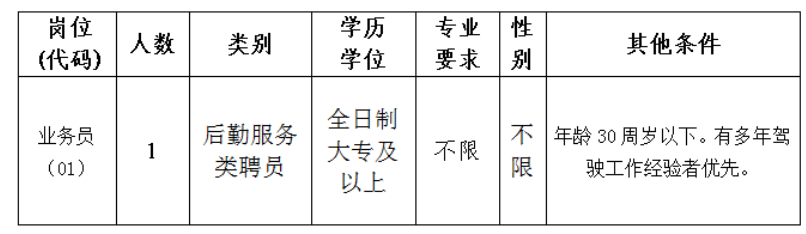 